U2B-M110-MI-840-025D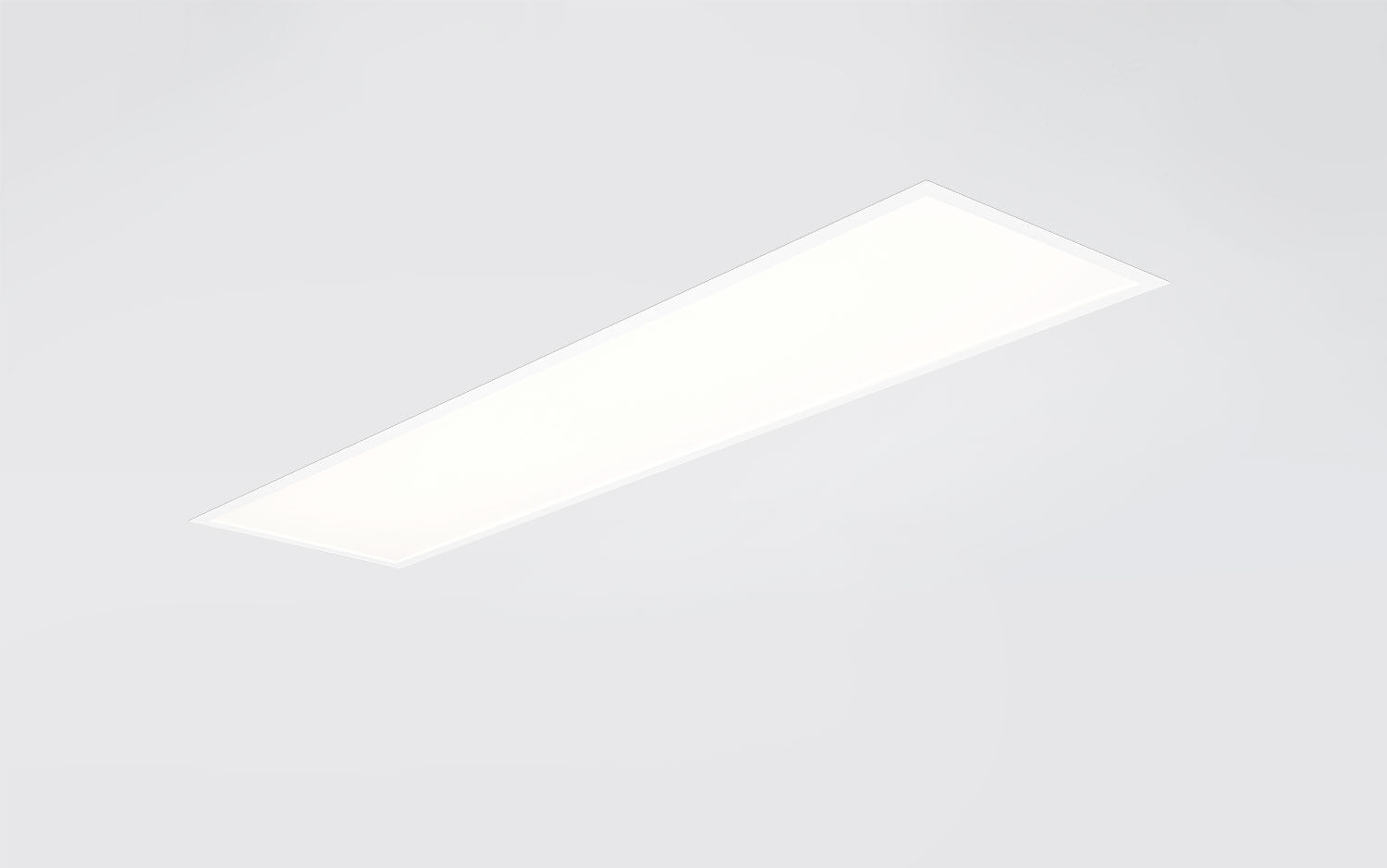 Diffuseur puit de lumière haute performance. Diffuseur micro-optique , optique acrylique (PMMA) opalin, distribution lumineuse feuille de déglamation diffuse et optique . Flux lumineux et efficacité elevés. Dimensions: 1195 mm x 295 mm x 77 mm. Modulation M300, installation sur plafond modulaire avec profils T visibles. Luminaires LEDs avec un diffuseur plat et un film Micro-optique posé sur une plaque de verre transparent pour un éclairage très confortable, optimisée permettant de grandes interdistances. Flux lumineux: 2500 lm, Efficacité lumineuse: 147 lm/W. Consommation de courant: 17.0 W, DALI gradable. Fréquence: 50-60Hz AC/DC. Tension: 220-240V. Classe d'isolation: classe II. Maintien de flux élévé; après 50 000 heures de fonctionnement, le luminaire conserve 95% de son flux lumineux initial. Température de couleur: 4000 K, Rendu des couleurs ra: 80. Standard deviation colour matching: 3 SDCM. Sécurité photobiologique IEC/TR 62778: RG0. Caisson: tôle d'acier laquée, RAL9003 - blanc de sécurité. Degré de protection IP: IP20/IP40. Degré de protection IK: IK03. Source lumineuse remplaçable (LED uniquement) par un professionnel. Appareil&nbsp;de contrôle remplaçable par un professionnel. Essai au fil incandescent: 650°C. Garantie de 5 ans sur luminaire et driver. Certifications: CE, ENEC. Luminaire avec cablâge sans halogène. Le luminaire a été développé et produit selon la norme EN 60598-1 dans une société certifiée ISO 9001 et ISO 14001.